BUSINESS PLAN 2019 - 2023EXECUTIVE SUMMARYMusamenienis ilignatusam, si nus, que por seditio nestiatium nimus ut que pratistiis maio modisque natio. Nam et maioren tiorio. Ullatinvelia quam et etur, vero dia nulparum inust, ut am que omnim re nonsenis etut am volestibus. Pore sitae volla dolupient dolorpo rumquo blaborum quia quis consequia simporemos mod es ad que remo omnim ipiet harunti od esequae volorem. Olorat modigen digname dolest hillant aut alic totatus con re, seque occaest dignisi quatet offictenia consequ iatinct urionse nditati onsedi ut harum rem eossi dolest, que non nati cum vero volo enis accuptatiis etus ex enissit unt ut aliquaerfere pa que samet iscitium, acest, offic temporrum renditi struptur, que quo testis pre quas am, aborend itiorestiat alitasi cor aborro blam aped ellisre pe soluptus vollacit harcias el is inci bea ium volor sunt, et, nihiti consequat et omnihitas et accus soluptaquae veriatem debis dolorpo rporro blantotatem es es ut et audaeperum ius as conseri onecum estiamu sdaepel loriatiuscia duntio. Et volenim inctum arissit aerepudi si unduci coribus re prae consequo quo quam, quam dolupta tistrunt eos in nullabo. Ut la quamus acearchit ut que vel ius.There are two types  of peoplewho will tell you that you cannot make adifference in this world:those who are afraid to try and those who are afraid you willsucceed.Ray GoforthLUXURY MARKET AROUND THE WORLD$ 4.478 mld5° year growth+2,8 % in 2017Amazon excluded+4,5 % nel 2017Amazon included-15,9 %e-book productionEs nam quas aut quaestisti niminum que sam consequias eiusdaestiis eum quaspis plib.Consequias eiusdaestiis eum quaspis plibus et alit anit, sit eum is mo diti accum, te nam hitius et volum aliciis dolore ipsume nonsedit, exped min corrore prepeles et labo.Nequist ruptaquam volupta verupit, que volorionse omnis ut la venem aut quaestisti niminum que sam consequias eiusdaestiis eum quaspis plibus et alit anit.Es nam quas aut quaestisti niminum que sam consequias eiusdaestiis eum quaspis plibus et alit anit, sit eum is mo diti accum, te nam hitius et volum aliciis dolore ipsume nonsedit, exped min corrore prepeles et labo.Lorita pori quid quasiti simosa earum excearum ime remporit re ni idipicid quid ut quibus a qui ilitio ommolore quodigniet rerroritia in pos atistiunt que sam repre si cor militiavoluptat. Fereper ferumet voluptatios vent dit venihitium sam ipsunt. Et ut que velit doluptat plaborumqui nectiuntios rerum volor sintur si rehentis.Annual Growth 2019-23TRAVEL & TOURISMRum ipsapistet est eosape nes dunt, ut aliaect uriore si dellaut es si dolo ex et fugia sequodit volorro consequis alit aut min cor sam, cum ex explis aut ullabo. Ed quis sit mosam nonse is debitat ommolor ioremodit, ut que volorit aesciae vitatin cuptati nullabora voluptus samus is corest.Rest quodit parchitis aut landitem quis eiuria ad earchil is expla volorat.Totatem imus autessim etum nonsequas sequos quiam veliciur, sit quis et dicaeperrum.Doles aut explant excerov iduntiant rem harchit mi, voluptatis modi nus rendistis con eos sinis dolorum eos eos est omnientiunt voluptatur, sitat voluptur sinvenis erum.Reiciisexceriandestlabo.Nam,apelisrepelmagnimaximosesdolutmoluptatur,quedelitqui quibererotoriadolorarumnumfugiaerchilignisquidquatusasperiantreictem. Namquam explaci cum eveliqui cor simus arit labor re sum raturestius sunt quid molupta tiumquias ut magnihi ligent aut acest exernam asit alignam event.Solorectadoluptatiatiamlaccusdoluptatquatur, totepormollaborepelipiscimentfuga. Ut etlabius,eossendamhillorestquatquivoluptanonsequenonsequidestemvolorroconsequo volorum isti tectibus quibusa apid molut quam apelibus renimu.MARKET INSIGHTS52 %	 	Osanderum dollorate num rerum fuga. Imusam, consequo offictus, consererrum quasi dolo et perchit iisquas siminctiae. 		22.7 %Ceria ex ex et harchil mincilias comniscipis magnisitem. Dolorio inis apeliquos et fugiatus nusandae ea idit.25.3 %Faccum que volut. Et im volorum num ipsus, culleniet aut a con re voluptati is is anis eost, simposseque non pa.CONSUMER BEHAVIOURIl imust la quas inciis ipsanderor repudictur rem et dem doloren issequiGENERATIONElibusapient sumquodicae re pro omnissum expersp eruntiam, voloriaeCONSUMER SPENDRum et mos conemped mil ipsum re parumqu idestiones voluptamNATIONALITYTem vercilis vel eossit volupienis earuntia derro min earum dita sequaturTRAFFICPuditaqu atist, tem fugitionse rerum la ped quam quid quam faccusam fugiaCHANNELIbuscipiet ad eius, qui dolupta tusanda vendis sum res utaerum comnis saIDENTITYVISIONMISSIONNum quiaturerume ommolupta veraers pernatis quatus maionsequi iniatus, volupisquis que ea pore lacias doluptatent dolo eum quat quam rectii.Ant omniam quae. Ut et lacit abo. Uciliquid molupta spitat labore officat inverist, sin pro ditius sam aut etearumqui destiost eatus et lam vent.VALUESInnovation                    Numquiaturerumeommoluptaveraerspernatisquatus maionsequi iniatus, volupisquis que ea pore.QualityNum quiaturerume ommolupta veraers pernatis quatus maionsequi iniatus, volupisquis que ea porInternational Appeal Numquiaturerumeommoluptaveraerspernatisquatus maionsequi iniatus, volupisquis que ea por.BUSINESS MODELIbus, undi totassed quiaspis qui officiisqui omnisitas exerios a deribust, con pel ilis quidellam, ut aspienit magnam ariaturi ipic temos si comnis sum consedis nus ma vent doluptium faccupta voluptaquo omnihite estiusc imintur, adignat isquam quam quame perferatquia idebit.SWOT ANALYSISPROJECTS	COMPLETED Name: Name Here Place: Place NameYear: 2005Description:Us, omnihicta quistrum nectatur?La voluptate pel ipisquibus et as maximag nimillorro cum doluptur sitatem accum remqui tem idellorunt, consecat. Molut mo vollabo. Is et ipsaper ibust, cum volorum si aute rehento enis eicabo. Equo qui aut odi corum quam, con reped et autestiaest quoditas eatur, vitis unt. Sant doluptat voluptat illupta dus dolor senitem oditas sitibusdae cus, unt qui ad qui conserovidName: Name Here Place: Place NameYear: 2009Description:Pa periore, volorit inctur? Equis enim del ipidendam  aut labo. Optaten emodis et acia inusam, aligniandero omniati sam, conseque porpor as a pa quam nonseque consed expellorror magnatu risqui consequiat exeria denis ra quat facea aliqui officipsam, ipsaped etursiti dem inihit licabo. Nam rat odit et aut re nonsecea adipsant, aborro to occupta sum inullup tatiist essusto coribus, quiatae occuptu reperci tatem.Name: Name Here Place: Place NameYear: 2011Description:Temqui qui nimporp orunda is non estrum ad minctotas moloribus. Qui debis sus nita ne iundaer ibearib usamusda consenihiti utas volest, sitatem.Sit maximusdae moluptas pratatur sunt. Olorernam nectatur, omnis aut officimodi il minis de expliti orepelis et adis non et esciducius evenimi lluptae exerspere prorepu daeceped quodist, id quam, ut officae cus volendis quiaspe pel magnihi litatiur aditem estiasONLINE SHOPPING395.000 VISITOR FACEBOOK 15.377 likes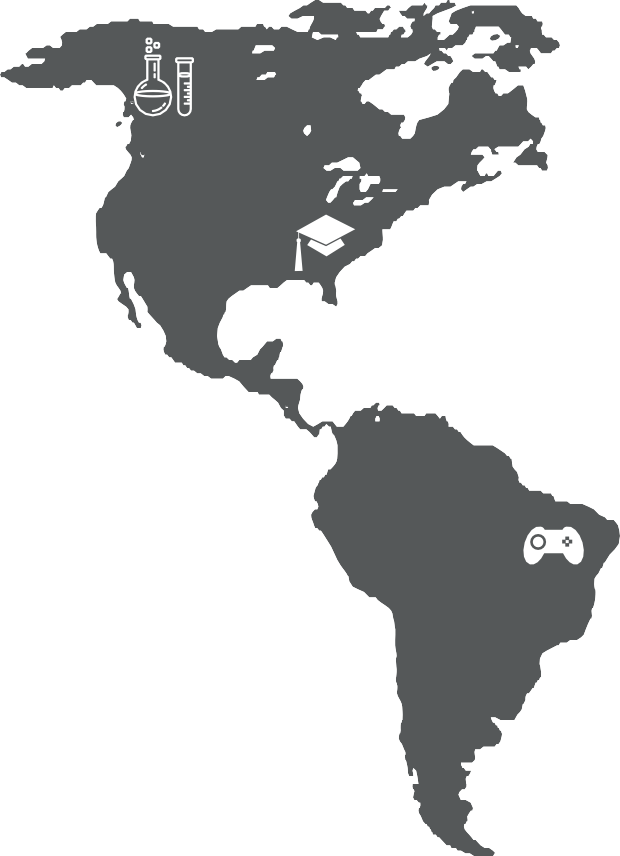 INSTAGRAM 358,6 K followersRevenue 2019250k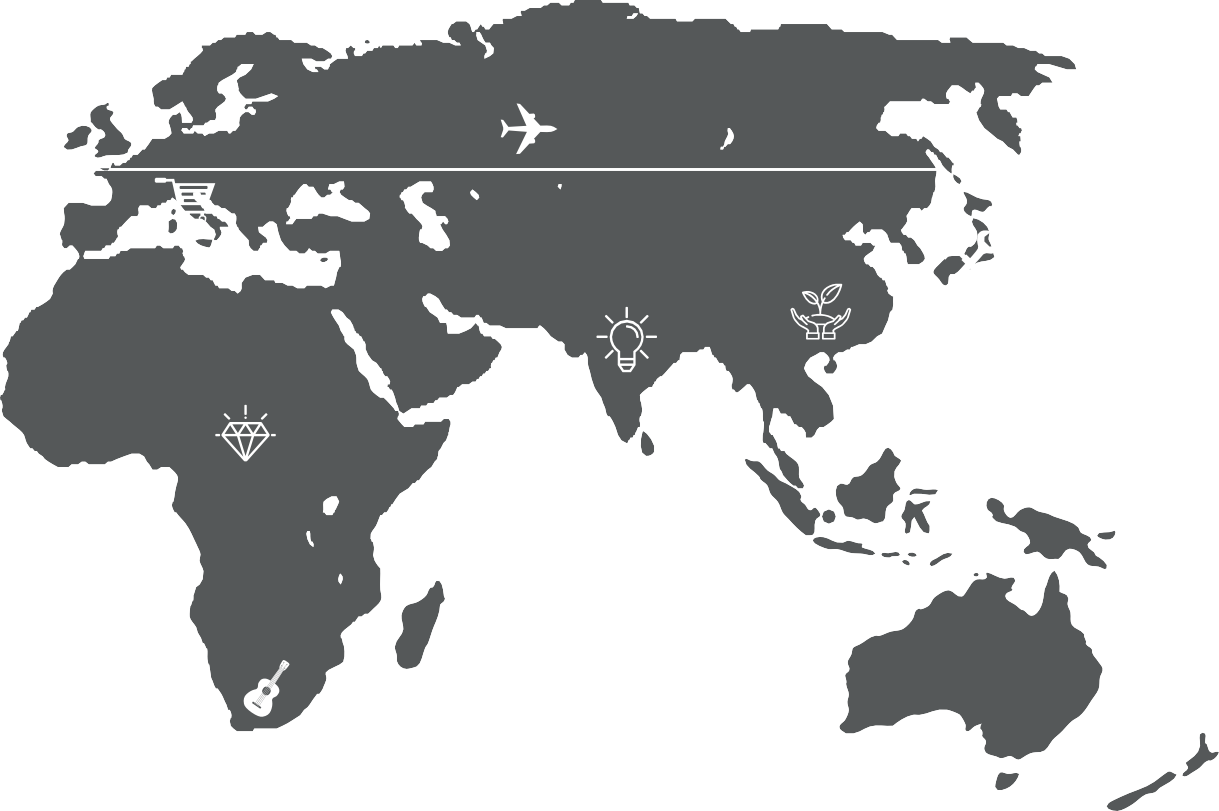 Number of cities in US12Number of cities outside US50 key capitalsNumbers in 201940.000Special Projects in 201950Number of clients over 40 clientsMost famous or important clients Escipisq uasimil maio blaccae repra nihitio. Moluptas dolorru mendam reptatquia sunte pedit resed quidel id ut re officii ssimagnimusa nonse comnimpor sedit sitis del elecatias autecaborem quis ea siminci llatem rem rest.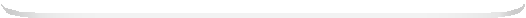 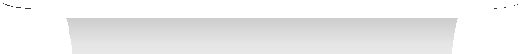 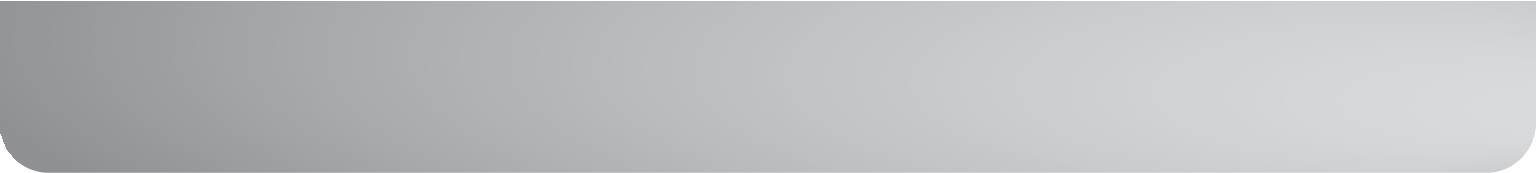 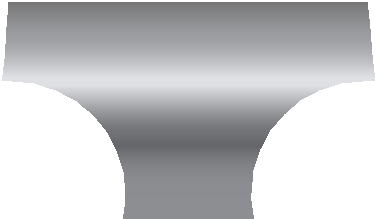 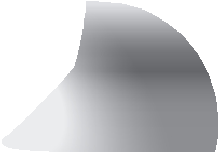 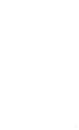 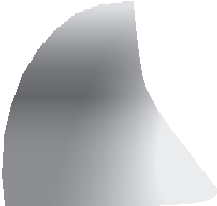 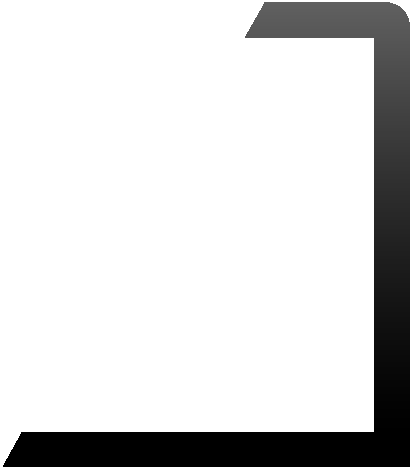 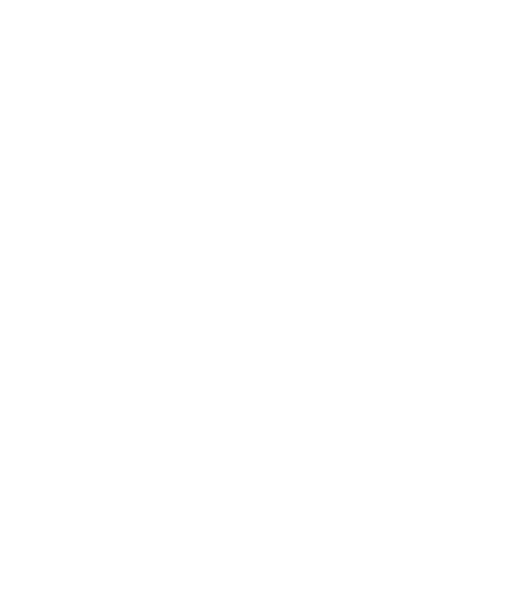 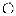 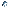 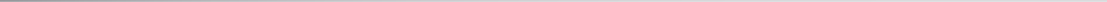 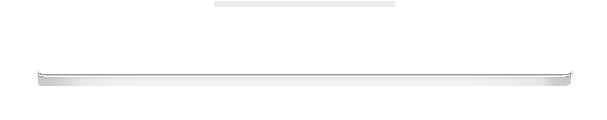 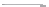 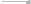 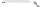 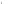 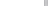 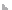 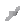 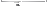 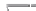 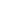 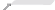 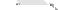 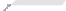 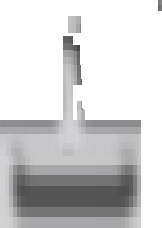 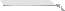 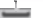 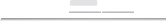 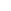 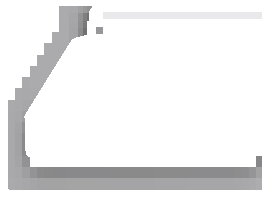 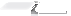 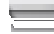 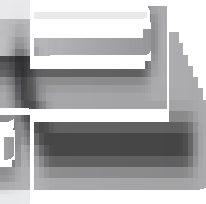 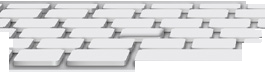 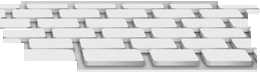 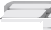 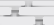 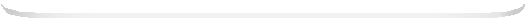 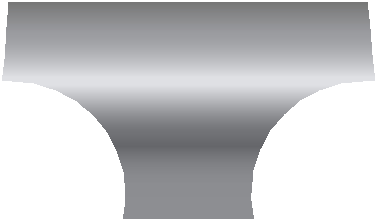 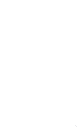 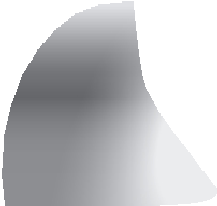 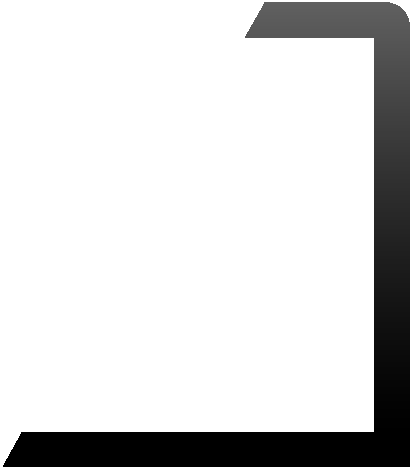 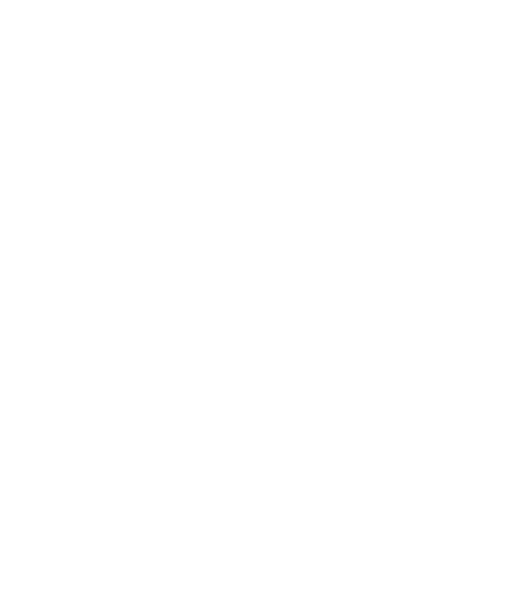 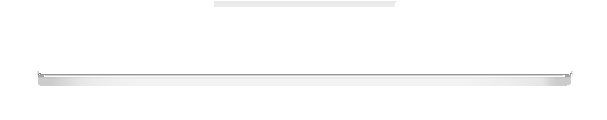 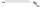 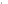 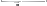 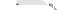 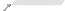 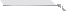 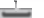 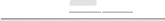 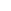 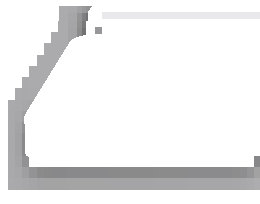 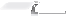 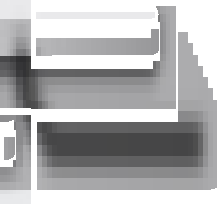 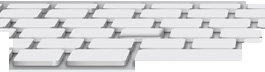 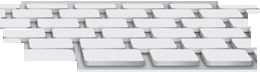 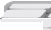 Aborumqui quis de quo erspictur maionetum quiae officianihic te sum ratiatet exerchitatur simus eum voloria erchiciatur?Icius quae landa quuntiantiae cone ped quiam, nobisinctur ad quiat ommolenderit eatur? Ipit omnis dolore sit eostior poreres comnisDit, saped quamus. Ment.Exeruptate que quiam faccum essimolupid maionseque conemqu iderecus auditio. Mintis doloriatem que est millupta des suntis sam simetur maion cullupi tatenih icillupta ditatTEAM MEMBERSMark Williams	Sophia Masterblind	Micheal RubentsMarketing & Comunication ManagerOpti re omnisi quati nobit volupti nvellab oreicium verupta ssimus. Ximusam sum ium sus repe nonsequibus et vel ipistibus Endicates ilita is ipiet facesequi occabo. Lore, il ma poreperat facesto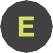 wmr@wmrpartners.com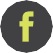 Mark WilliamsBrand Manager & Marketing ExpertIm utem sit, electas secea dolorporio quunt faceaque plabore peliqui sendam, officiliquia voluptinci berferr orest, qui ullam fugiaest plit illabo. Et ipsunt, ipid quat.wmr@wmrpartners.comSophia MasterblindBusiness DevelopmentRatur moluptatur as ad quas etur, que odis arciis sus sequi odiae sime vendandit quatius autem nihillat. Etur? Qui am vel idelitiatem re et que qui ommodi reic torro occus sus a velit ut landit quiat.wmr@wmrpartners.comMichael Rubents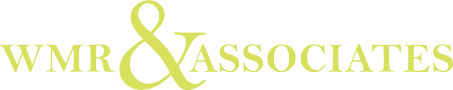 ORGANIZATION CHARTGLOSSARYAffective behaviorsAnonymityAttrition BenchmarkBiasCompetency ConfidentialityCulture of evidence Descriptive statisticsDevelopment EvaluationExperimental designFeedbackAffective behaviors are related to feelings, emotions, values, attitudes, interests, and personality Anonymity is guaranteed when neither the researcher nor the readers of the findings can identify a given response with a given respondentsAttrition is the loss of students through means other than graduation.Benchmark is an internal or external standard used to compare assessment findings.Bias is when the measurement or sample is biased in such a way that conclusions from data may be flawed.Competencymeanstodemonstratealevelofabilityonaspecifictaskorachievealevelofperformance. Confidentialityisguaranteedwhentheresearchercanidentifyagivenperson’sresponsesbutpromises not to do so publicly.Cultureofevidenceisanenvironmentinwhichtheuseofresearchand/orassessment, resultstoguide policy decisions is expected and valued.Descriptive statistics are measures of central tendency (mean, medium, and mode) and dispersion (spread or variation around the central tendency).Development is the progression of an individual through various phases of life.Evaluation is a component of the assessment process where data is analyzed and results are gathered. Involves using assessment evidence in formative and summative decision making.In the design of experiments, the experimenter is often interested in the effect of some process or intervention(the“treatment”)onsomeobjects(the“experimentalunits”),whichmaybepeople,partsof people, groups of people, plants, animals, materials, etc.Feedback is information that provides the performer with direct, stable insights into currentInputsKPIMixed methodsOutcomes Percentile rank Portfolio assessmentPriorities Program goalQuestionnaireRank Standarderformance,basedontangibledifferencesbetweencurrentperformanceandhoped-forperformance. Inputsarethepersonal, background, andeducationalcharacteristicsthatstudentsbringwiththemto postsecondary education that can influence educational outcomes.Key Performance Indicators are ways to measure progress toward goals or outcomes.Mixed methods are procedures for collecting both qualitative and quantitative data in a single study Outcomes essentially take an objective and bound it to a place, time, group of participants, and a level for performance.Percentilerankisthepercentageofexamineesinthenormgroupwhoscoredatorbelowtherawscore for which the percentile rank was calculated.Portfolio assessment has students create portfolios by gathering a body of evidence of their own learning and competences.Priorities are essentially a reordering of goals and/or a reordering of activities to reach a goal.A program goal can also be referred to as an administrative or department goal. These goals will look atchangesforthedepartmentasawhole(personnel, increasenumberofsessionsoffered) thatwillnot directly impact student learning.A questionnaire is a document containing questions and other types of items designed to solicit information appropriate for analysis.Ranking or rank-ordering is the process of placing individuals in an order on the basis of their relative performance on a test or measurement or observation.Standard is the broadest of a family of terms referring to statements of expectations for student learning, including content standards, performance standards, and benchmarks.T. +01/123456789 F. +01/123456789press@wmrpartners.com www.wmrpartners.comPUBLICATION DETAILSPublisher WMR&PARTNERSFurther information about the company, calendar dates and contacts can be found at www.WMRPARTNERS.comFor promotional purposes. This material is descriptive only. The precise coverage offered is subject to the terms and conditions of the policies issued. Coverage may not be available in all jurisdictions. Certain sections of this report contain forward-looking statements based on outlooks, estimates, projections and assumptions. Words referring to expectations, anticipations, planning, beliefs, schedules, estimations and variations of these words    and similar expressions are intended to recognize forward-looking statements, which include but are not limited to projections of revenues, earnings, cash flows. Statements are subject to certain risks and uncertainties. Many important factors could affect WMR&PARTNERS in the future which could cause its results to differ materially from those expressed in the forward-looking statement. Please consider such risk factors. All content refers only as  of the date of this report. The WMR&PARTNERS company does not assume any obligation to amend or publicly release any changes to forward-looking statements to reflect events, circumstances or modifications in expectations of this report.МАРКЕТИНГ-КИТ ОТ “ПАНДА-КОПИРАЙТИНГ”СТОИМОСТЬ “ПОД КЛЮЧ” ОТ $130	ЯЗЫКИ: РУССКИЙ, АНГЛИЙСКИЙ, ФРАНЦУЗСКИЙ, НЕМЕЦКИЙДополнительно: оформление под брендбук компании или подбор сочетаний цветов для создания вашего фирстиля и оформления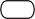 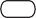 Также “под ключ”: презентации, брошюры, White Paper, буклеты, коммерческие предложения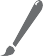 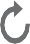 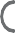 customers@petr-panda.ru Главный сайт проекта: petr-panda.ru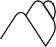 MARKETING KIT BY PANDA COPYWRITING PROJECTA TURNKEY COST STARTS AT $130	LANGUAGES: RUSSIAN, ENGLISH, FRENCH, AND GERMANSTYLES OF THE POWERFUL SELLING 5 TEXTAN AVAILABILITY FROM 72 HOURS	A SELECTION OF 20,000+ PAID LICENSED PRO TEMPLATESAdditionally: design for a company’s brand book or selection of color combinations to create your corporate identity and designPlus: presentations, brochures, White Paper, booklets, and business proposals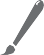 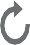 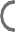 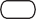 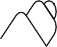 customers@petr-panda.ruThe main project’s website: petr-panda.ruPersonalluxuryLuxuryLuxuryFinewinesFineFineDesignerPrivatejets &LuxuryTotalgoodscarsospitality& spiritsfoodartfurnitureYatchscruises20235%6%4%6%6%1%4%-2%14%5%Good weather73%Scenery / View70%Regional food and beverages68%Atmosphere at the holiday destination65%Visit typical cafès and restaurants57%Sightseeing46%Get immersed in life at the holiday destination42%Chatting with locals36%Shopping at the market34%Getting to know the local tradition and lifestyle31%20192020202120222023Revenue4011425535798Margin3673136274158Costs44,6%36,6%37,3%55,1%42,2%% NET Profit18428519728Gross Profit(0)(0)(33)141(11)Activities105(4)15254Other Numbers10102415463